Извещениео проведении повторного общего собрания участников долевой собственностиАдминистрация сельского поселения Старокалмашевский сельсовет муниципального района Чекмагушевский район Республики Башкортостан в соответствии со статьей 14.1 Федерального Закона "Об обороте земель сельскохозяйственного назначения" № 101-ФЗ от 24.07.2002 г., извещает о проведении повторного общего собрания участников долевой собственности на земельный участок с кадастровым номером 02:51:090801:0017, адрес (местоположение): п.и. 452205, РБ,  Чекмагушевский район, сельское поселение Старокалмашевский сельсовет (д. Новая Муртаза), в границах землепользования СПК – колхоз «Алга».Собрание проводится по предложениям: Администрации сельского поселения Старокалмашевский сельсовет МР Чекмагушевский район РБ, СПК – колхоз «Алга» и с участием ООО «ЧЕКМАГУШАГРОПРОДУКТ» (ОГРН 1180280066438; ИНН 0249995139).Дата проведения собрания: 23 мая 2020 г.Место проведения собрания: Республика Башкортостан, Чекмагушевский район, д.Новая Муртаза, ул. Рифхата Еникеева, д.23б (СДК).Время проведения собрания: 12 час. 00 мин.Начало регистрации участников собрания: 11 час. 30 мин.Повестка дня общего собрания:1. Досрочное расторжение действующего договора аренды земельного участка, находящегося в общей (долевой) собственности граждан, при множественности лиц на стороне арендодателей №1  от 24 апреля 2011 года, заключенного между собственниками земельных долей – гражданами (жителями) д. Новый Муртаза (128 человек) и СПК – колхоз «Алга», номер регистрации 02-04-57/004/2011 – 239, дата регистрации 07.06.2011.2.    Заключение нового договора аренды земельного участка, находящегося в общей (долевой) собственности граждан, при множественности лиц на стороне арендодателей между собственниками земельных долей – гражданами (жителями) д. Новый Муртаза и Обществом с ограниченной ответственностью  «ЧЕКМАГУШАГРОПРОДУКТ» (ОГРН 1180280066438; ИНН 0249995139). Определение условий договора аренды земельного участка, находящегося в долевой собственности, срока действия договора, размера арендной платы и других условий согласно предложенному варианту договора. 3. Избрание лица, уполномоченного от имени участников долевой собственности без доверенности действовать при осуществлении прав, предусмотренных пп.6 п.3 ст.14, ФЗ № 101-ФЗ от 24.07.2002 г. "Об обороте земель сельскохозяйственного назначения", в том числе об объеме и сроках таких полномочий.Для регистрации в качестве участника собрания собственникам земельных долей необходимо при себе иметь документы удостоверяющие личность, документы удостоверяющие право на земельную долю, а также документы, подтверждающие полномочия граждан, если данные граждане действуют по доверенности.Ознакомится с документами по вопросам, вынесенным на обсуждение общего собрания можно по адресу: п.и.452206,  Республика Башкортостан, Чекмагушевский район, село Старокалмашево, улица Мира, д.1 (Администрация сельского поселения), тел. +7 (34796) 25-3-45., в течение 30 дней со дня опубликования настоящего извещения.Для ознакомления с документами по вопросам, вынесенным на обсуждение общего собрания, при себе необходимо иметь документы, удостоверяющие личность, правоустанавливающие документы на земельную долю, документы, подтверждающие полномочия представителя участника общей долевой собственности.Глава сельского поселения:                                                         Еникеев А.А.Сот. тел. для связи 8 917 47 48 728 Шамсутдинов Редик РодомельевичРеквизиты плательщика: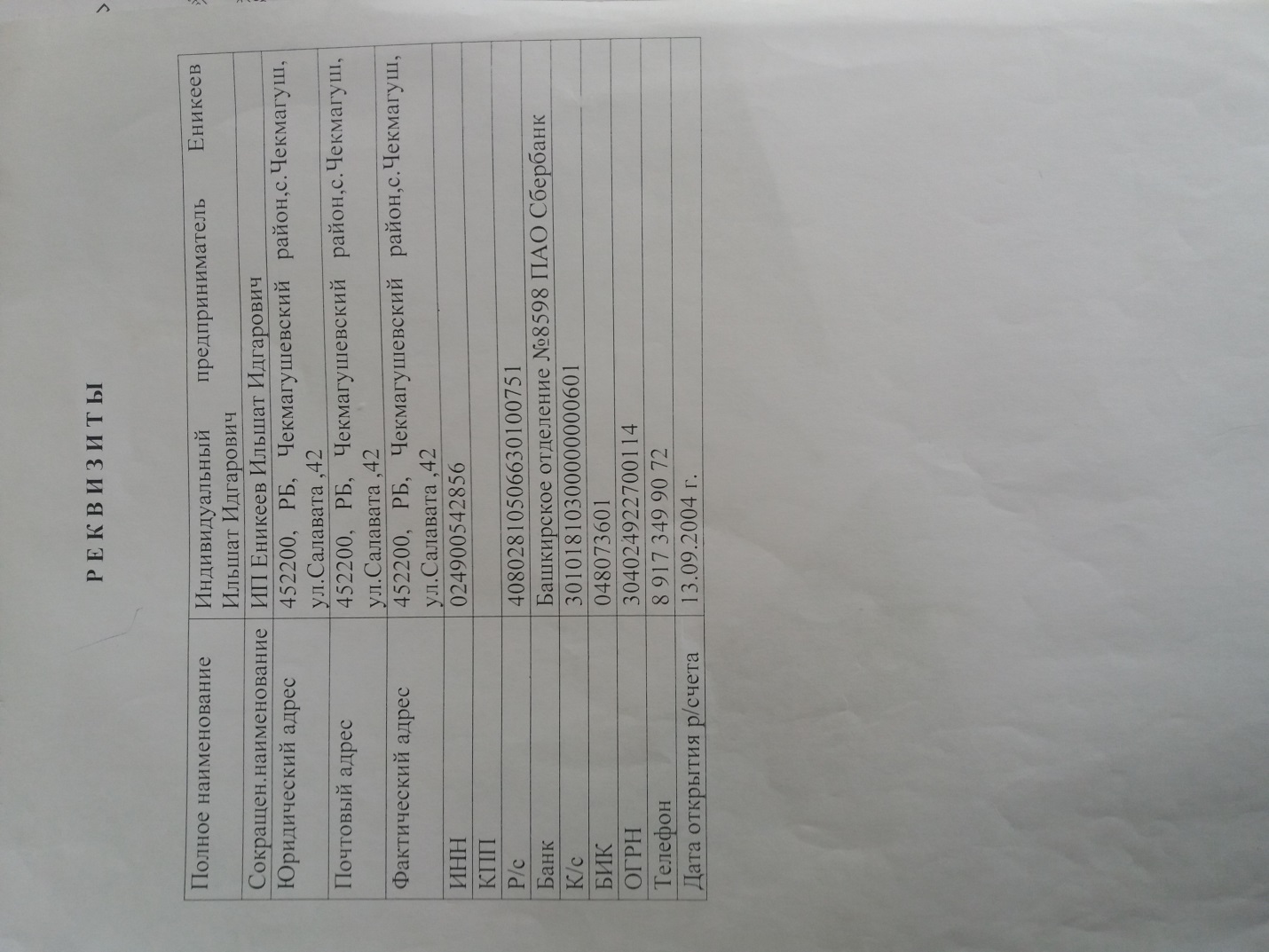 